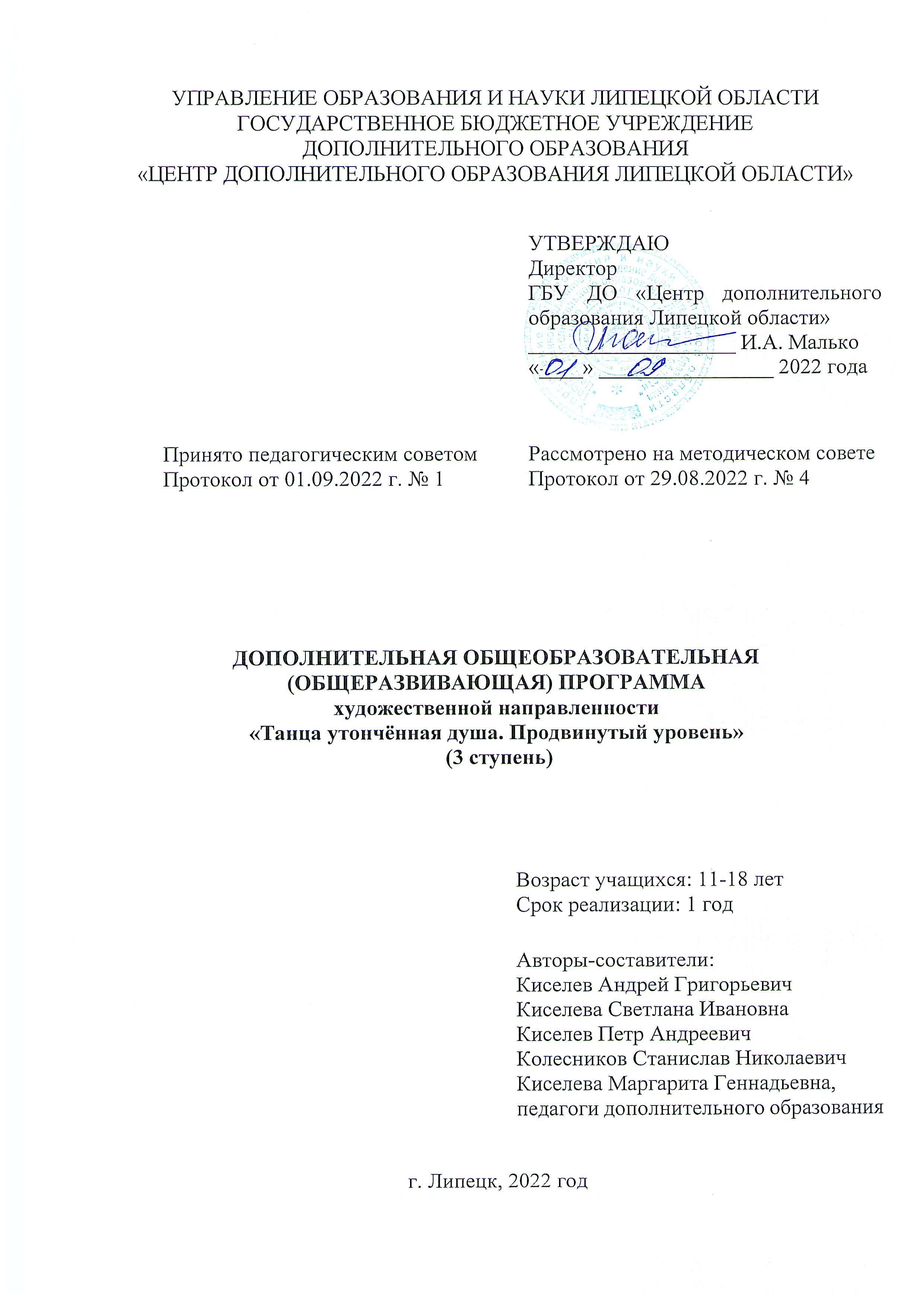 СОДЕРЖАНИЕ1. Комплекс основных характеристик образования1.1. Пояснительная записка		Для того, чтобы танец жил, необходимо, чтобы его знали самые широкие круги исполнителей – это условие его существования. Отсюда следует необходимость строгой системы в обучении бальному танцу.Дополнительная общеобразовательная (общеразвивающая) программа художественной направленности «Танца утонченная душа» (далее программа) выстроена по принципу программы «Шесть ступеней мастерства» по ред. Климовой А.С. Программа разработана на основе нормативно-правовой документации:1. Федеральный Закон «Об образовании в Российской Федерации» (№ 273-ФЗ от 29.12.2012) (ред. от 31.07.2020 г.)2. Приказ Министерства просвещения РФ от 9 ноября 2018 г. № 196 «Об утверждении Порядка организации и осуществления образовательной деятельности по дополнительным общеобразовательным программам» (ред. от 30.09.2020 г.)3. Приказ Минобрнауки от 23.08.2017 № 816 «Об утверждении Порядка применения организациями, осуществляющими образовательную деятельность, электронного обучения, дистанционных образовательных технологий при реализации образовательных программ» (Зарегистрировано в Минюсте России от 18.09.2017№ 48226) 4. Постановление Главного государственного санитарного врача Российской Федерации от 28.09.2020 г. № 28 «Об утверждении санитарных правил СП 2.4.3648-20 «Санитарно-эпидемиологические требования к организациям воспитания и обучения, отдыха и оздоровления детей и молодежи».	 5. Федеральный Закон от 31.07.2020 г. № 304 «О внесении изменений в ФЗ «Об образовании в РФ» по вопросам воспитания обучающихся»	 6. Концепция развития дополнительного образования детей до 2030 года, утвержденная распоряжением Правительства Российской Федерации от 31 марта 2022 г. № 678-р. Программа продвинутого уровня (3 ступени) обучения предполагает использование и реализацию общедоступных и универсальных форм организации материала, максимальную сложность предлагаемого для освоения содержания программы. Предполагается максимально усваиваемый уровень сложности программы.В репертуар ансамбля входят популярные танцевальные композиции многих стилей и направлений, что позволяет не только удовлетворить естественную физическую потребность учащегося в разнообразных формах движения, но и максимально расширить его художественный кругозор, стремление к прекрасному, познаваемому им через разные формы танцевального искусства. Направленность программы – художественнаяПрограмма предоставляет учащимся дополнительные возможности по развитию творческих и образовательных потребностей для духовного и интеллектуального развития посредством приобщения их к миру танца. Данная программа реализует комплексный подход в обучении детей хореографии:развитие мотивации детей к познанию и творчеству,содействие личностному и профессиональному самоопределению, обучающихся, их адаптации в современном динамическом обществе,приобщение подрастающего поколения к ценностям мировой культуры и искусству.Новизна программыДанная программа позволяет решить задачи начального и последующего спортивного танцевального обучения с учётом индивидуальных и возрастных особенностей учащихся. В основе программы лежит комплексный подход к обучению спортивным танцам. Он заключается в гармоничном сочетании основ хореографии, музыки, пластики и танцев народов мира.Учащемуся прививаются необходимые двигательные навыки, умение чувствовать и ощущать музыкальный ритм. Способность согласовывать движения своего тела с музыкой вызывает комфортное состояние, и танцующий испытывает радость и удовольствие, осваивая те или иные задачи, которые ставит перед ним педагог. При этом происходит общее укрепление организма и физическое развитие учащегося.Актуальность программыАктуальность программы в освоении бальных спортивных танцев, связана с определенной тренировкой тела. Особенностью танца является физическое развитие тела, без гипертрофии тех или иных мышц.Систематические занятия танцем развивают фигуру, способствуют устранению ряда физических недостатков, вырабатывают правильную и красивую осанку, придают внешнему облику человека собранность, элегантность. Танец учит логическому, целесообразно организованному, а потому грациозному движению. Эти качества танца поднимают значение преподавания бальной хореографии в системе воспитания.Бальный танец оказывает также большое влияние и на формирование внутренней культуры человека. Занятия бальным танцем органически связаны с усвоением норм этики, немыслимы без выработки высокой культуры общения между людьми. Выдержка, безупречная вежливость, чувство меры, простота, скромность, внимание к окружающим, их настроению, доброжелательность, приветливость – вот те черты, которые воспитываются у учащихся в процессе занятий танцем и становятся неотъемлемыми в повседневной жизни. Так занятия танцем помогают воспитывать характер человека.Танцевальное искусство, давая выход энергии молодежи, наполняет ее бодростью, удовлетворяет потребность человека в празднике, в зрелище, игре, выступает также как средство массового общения людей, дает возможность содержательно провести время, познакомиться, подружиться.Педагогическая целесообразностьПедагогическая целесообразность данной программы заключается в воспитании молодежи. Это связано с многогранностью бального танца, который сочетает в себе средства музыкального, пластического, спортивно-физического, этического и художественно-эстетического развития и образования. Конечно, в процессе обучения все эти средства взаимосвязаны, взаимообусловлены. В программе заложена основа методики систематической подготовки начинающих танцоров, которая отражает педагогическую целесообразность её реализации.         Отличительные особенности программы Отличительной особенностью данной программы является то, что в ней использованы особые формы организации образовательного процесса: применение игровых технологий, групповая работа, импровизация. В процессе обучения значимое место уделяется методу интеграции, который позволяет соединить элементы различных предметов: музыки, театра, гимнастики, что способствовало рождению качественно новых практических знаний и умений. Учащиеся могут начать обучение по программе согласно своему возрасту и при прохождении проверки знаний, умений и навыков (предварительная аттестация).Адресат программы Программа построена с учетом возрастных и психологических особенностей учащихся, реализуется для всех желающих в разновозрастных группах; рассчитана на любой социальный статус учащихся, имеющих различные интеллектуальные, технические, творческие способности, не имеющие противопоказаний по здоровью.	Набор в ансамбль осуществляется без специальной подготовки, от обучающихся не требуется специальных знаний и умений.Режим занятийПродолжительность и режим занятий в ансамбле спортивного бального танца «Фламенко» устанавливается локальным нормативным актом в соответствии с Санитарно-эпидемиологическими требованиями к организациям воспитания и обучения, отдыха и оздоровления детей и молодежи.	Занятия проводятся два раза в неделю по три часа. Продолжительность         одного занятия составляет 30 минут. После 30 минут занятий организовывается обязательный перерыв длительностью 10 минут для проветривания помещения и отдыха учащихся. 	Общее количество часов в неделю по программе - 6 часов для одной группы учащихся включая учебные занятия в выходные дни с учетом пожеланий родителей (законных представителей) несовершеннолетних учащихся и с целью создания наиболее благоприятного режима занятий и отдыха детейСроки реализации программы-01.09.2022-31.05.2023. Объем программы-216 часов (в том числе: теория-39 час., практика-177 час.) 36 недель/9 месяцев/1 годФорма обучения - очнаяОсобенности организации образовательного процесса - язык реализации программы - государственный русскийЦелевая аудитория по возрасту-11-17 лет.1.2. Цель и задачи программыЦель программы: создание условий для гармоничного развития личности, обогащение духовной культуры через обучение основам танцевального искусства, развитие способности к самовыражению языком танца.Задачи программы.Образовательные:знакомство с различными стилями, историей и географией танцевального    искусства.Развивающие: развитие чувства ритма, музыкальной памяти и внимательности.Воспитательные:воспитание гражданственности и патриотизма, приобщение учащихся к лучшим образцам мировой культуры, возрождению культурных ценностей;формирование культуры поведения и культуры общения учащихся;воспитание чувства ответственности, взаимовыручки.1.3 Содержание программыУчебный планСодержание учебного плана1. Вводное занятие. Теория. Знакомство с традициями и правилами студии, инструктаж по технике безопасности.Практика. Приветствия (поклон), построение по линиям, повторение изученного ранее.2.Модуль: Элементы общей физической подготовка (разминка/тренаж) Теория. Необходимость предварительного разогрева мышц, знакомство с основными группами мышц.Практика. Общеукрепляющие и развивающие упражнения под музыку по специальной системе подготовки танцоров.2.1. Верхний плечевой пояс.Теория. Основные группы мышц верхнего пояса.Практика. Освоение системы упражнений, направленной на укрепление и развитие мышц верхнего плечевого пояса; наклоны головы, сжатие и расслабление пальцев рук, вращение кистей, локтей и плеч.2.2. Брюшной пресс.Теория. Укрепление и развитие мышц брюшного пресса как залог формирования мышечного корсета. Практика. Освоение системы упражнений, направленной на укрепление и развитие мышц брюшного пресса: наклоны в стороны и вперед, потягивания в стороны и вверх, круговые вращения корпуса.2.3Отделы позвоночника.Теория. Различные отделы позвоночника и их специфика. Что такое осанка и для чего она нужна.Практика. Освоение системы упражнений, направленной на укрепление и развитие мышц спины: сжатие и растяжение мышц грудного отдела. Растягивание и скручивание мышц поясничного отдела позвоночника.2.4. Мышцы ног и суставы.Теория. Суставы и механизм их работы. Основные группы мышц ног. Практика. Освоение системы упражнений, направленной на развитие подвижности суставных сочленений: в суставах (стопа, колено, бедро); укрепление и развитие мышц ног: различные виды приседаний, прыжки.2.5. Стопа. Теория. Механизм работы стопы. Практика. Освоение упражнений на работу стопы (пятка, носок, плоская стопа).3. Модуль: Элементы классического танца (классический экзерсис) Теория. Знакомство с элементами классического экзерсиса. Практика. Позиции ног. Позиции рук. DEMI-PLIEBATTEMENT TENDU DOUBLE BATTEMENT TENDUBATTEMENT TENDU JETEPASSE PAR TERREROND DE JAMBE RELEVESUR LE COU-DE-PIEDSAUTEPORT DE BRAS (Первое)PORT DE BRAS (Третье).BATTEMENT FONDUBATTEMENT FRAPPEBATTEMENT RELEVE LENTPASSEBATTEMENT DEVELOPPEGRAND BATTEMENT  JETE4. Модуль: Европейская программа танцев. Теория. Правила исполнения фигур А-Sклассов. Практика. Разучивание основных фигур А-S классов в танцах – медленный вальс, танго, венский вальс, быстрый фокстрот, медленный фокстрот. Составление танцевальных схем для данного класса.5.Модуль: Латиноамериканская программа танцев.Теория. Правила исполнения фигур А-S классов. Практика. Разучивание основных фигур А-S классов в танцах – самба, ча-ча-ча, румба,   пасодобль, джайв.  Составление танцевальных схем для данных класса.6. Итоговое занятие.1.4. Планируемые результатыРезультатом освоения программы является приобретение учащимися следующих знаний, умений навыков:теоретические умения:танцевальную терминологию на русском и английском языках;различные танцевальные стили.практические умения:исполнять спортивную программу А-Sклассов;.танцевать в паре и составлять авторские композиции танцев;оценивать правильность исполнения танцев;соревноваться на российских и международных турнирах; творчески импровизировать и выбирать различные виды   хореографии.учащиеся освоят навыки:психологической концентрации;мышечного напряжения и расслабления;танцевальной координации.2. Комплекс организационно-педагогических условий2.1. Формы аттестацииВ программе применяются технологии, которые дают возможность учитывать индивидуальные способности и возможности каждого обучающегося: хореографические данные, состояние здоровья, уровень мотивации к обучению, степень загруженности каждого ребёнка, профориентацию.Контроль осуществляется на основе наблюдения за образовательным процессом с целью получения информации о достижении планируемых результатов.Эффективность и результативность программы отслеживается через образовательную аналитику - сбор, анализ и представление информации об учащихся (включает уровень образованности ребенка - уровень предметных знаний и умений, уровень развития его личностных качеств, параметры входного контроля, промежуточной аттестации и аттестация на завершающем этапе реализации программы, педагогах дополнительного образования, образовательной программе и контенте, необходимые для понимания и оптимизации учебного процесса).  В образовательном процессе педагогами активно используются инновационные образовательные технологии: проектная и исследовательская деятельность, индивидуальный подход, тренировочные упражнения, здоровьесберегающие технологии, что способствует повышению качества знаний, умений и навыков в освоении программы, результативности участия в мероприятиях различного уровня.	В течение года педагоги ансамбля проводят мониторинг по следующим критериям качественного их проявления:расширение диапазона знаний, умений и навыков в области выбранного направления;достижение определенного уровня эстетической культуры;творческая активность (ситуация успеха на занятиях, мероприятиях Центра, мероприятиях областного и Всероссийского уровня);уровень самооценки учащегося;профессиональное самоопределение учащихся;творческое сотрудничество в рамках коллектива.	Аттестация является обязательным компонентом образовательной деятельности и служит оценкой уровня и качества освоения обучающимися образовательной программы.Входной контроль – оценка исходного уровня знаний учащихся перед началом образовательного процесса.	Промежуточная аттестация – оценка качества усвоения учащимися содержания конкретной общеразвивающей программы по итогам учебного периода (года обучения).	Аттестация на завершающем этапе реализации программы – оценка учащимися уровня достижений, заявленных в программе по завершении всего образовательного курса.Аттестация учащихся осуществляется в соответствии с критериями оценки сформированности компетенций, заложенными в содержание общеобразовательной (общеразвивающей) программы «Танца утонченная душа» по уровням освоения материала и определяет переход учащегося на следующую образовательную ступень. Формы проведения аттестации: собеседование, тестирование, самостоятельные творческие работы, контрольные занятия, практические работы, конкурсы, выступления, отчетные концерты, итоговые занятия и др.Еще один показатель качества подготовки учащихся – участие и результативность в мероприятиях различного уровня.Оценочный лист уровня сформированности знаний, умений и навыковПротокол результатов аттестации учащихся (шаблон)Вид аттестации: предварительная (сентябрь) / текущая (декабрь) / промежуточная или аттестация на завершающем этапе (май)	Творческое объединение (коллектив):	Наименование программы: 	Группа №:  	Год обучения:     	Кол-во учащихся в группе:	Ф.И.О. педагога:	Дата проведения аттестации:	Форма проведения: собеседование, практическое задание, ролевая игра, конкурс, викторина, игра, итоговый концерт (выставка), тесты и др.)	 Форма оценки результатов: уровень (высокий, средний, низкий)Результат аттестации	Всего аттестовано_______ из них по результатам аттестации:высокий уровень______средний уровень______низкий уровень_______		Подпись педагога                                                                   Оценочные материалы Содержание аттестации. Сравнительный анализ качества выполненных работ начала и конца учебного года (выявление роста качества исполнительского мастерства):исполнение   основных движений спортивных бальных танцев;ритмичность исполнения произведений в ансамбле;степень развития интеллектуальных, художественно-творческих способностей учащегося, его личностных качеств;уровень развития общей культуры учащегося.Форма оценки: уровень (высокий, средний, низкий).Подведение итогов реализации данной дополнительной общеобразовательной (общеразвивающей) программы осуществляется через тестирование, концертные выступления, отчетные концерты, участие в областных, Всероссийских и международных смотрах, конкурсах и фестивалях.Примерные параметры и критерии оценки уровня усвоения программы.Ознакомительный уровень2.2. Методическое обеспечениеРазработка методических рекомендаций, практикумов, сценариев по различным формам работы с детьми: беседы, игры, конкурсы, соревнования.Разработка методических пособий, иллюстративного и дидактического материала.Разработка эскизов костюмов.Различные формы и методы обучения в программе реализуются различными способами и средствами, способствующими повышению эффективности условия знаний и развитию творческого потенциала личности учащегося.Методы обученияНаглядный:непосредственно показ педагогом движений под счет и под музыку;опосредованный показ правильного исполнения или ошибок на конкретном ребенке;использование графических материалов, различных приспособлений при объяснении;дидактическая игра.	Словесный: обращение к сознанию учащегося, добиваясь не автоматического, а осмысленного выполнения и исполнения.Практический: в его основе лежит многократное повторение и отработка движений.Разработка методических рекомендаций, практикумов, сценариев по различным формам работы с детьми: беседы, игры, конкурсы, соревнования.Разработка методических пособий, иллюстративного и дидактического материала.Методы контроля и управления образовательным процессом – это наблюдение педагога в ходе занятий, анализ подготовки и участия воспитанников коллектива в мероприятиях, оценка зрителей, членов жюри, анализ результатов выступлений на различных областных, всероссийских мероприятиях, конкурсах. Принципиальной установкой программы (занятий) является отсутствие назидательности и прямолинейности в преподнесении актерского материала. При работе по данной программе вводный (первичный) контроль проводится на первых занятиях с целью выявления образовательного и творческого уровня обучающихся, их способностей. Он может быть в форме собеседования или тестирования (см. пр. №1; 2). Текущий контроль проводится для определения уровня усвоения содержания программы. Формы контроля традиционные (концертные выступления, спектакли, фестивали, конкурсы и т.д.). 2.3. Календарный учебный график	График учитывает возрастные психофизические особенности учащихся и отвечает требованиям охраны их жизни и здоровья. Государственное бюджетное учреждение дополнительного образования «Центр дополнительного образования Липецкой области» в установленном законодательством Российской Федерации порядке несет ответственность за реализацию в полном объеме дополнительных общеразвивающих программ в соответствии с календарным учебным графиком.Начало учебных занятий – 01.09.2022Количество учебных групп – 3Регламент образовательного процесса.Группа № 1: 6 занятий в неделюГруппа № 2: 6 занятий в неделюГруппа № 3: 6 занятий в неделю	Занятия проводятся по расписанию, утвержденному директором   ГБУ ДО «Центр дополнительного образования Липецкой области", занятия начинаются в 09.00 и заканчиваются не позднее 20.00.Продолжительность занятий.Группа № 1: 30минутГруппа № 2: 30 минутГруппа № 3: 30 минут	После 30 минут занятий организовывается перерыв длительностью 10минут для проветривания помещения и отдыха учащихсяОкончание учебного периода – 31.05.2023	Летний оздоровительный период: 1 период: с 01 по 30 июня (ежегодно)2 период: с 15 по 31 августа (ежегодно)	Занятия в ансамбле в летний период проводятся по краткосрочным дополнительным общеобразовательным (общеразвивающим) программам с основным или переменным составом в одновозрастных и в разновозрастных группах2.5. Рабочая программаПериод обучения: 01.09.2022-31.05.2023 годаЗанятия проводятся 2 раза в неделю по 3 часа на базе МОУ СОШ № 50 по следующему расписанию:Группа 1, 6 г.о.Понедельник, пятница - 16.00-16.30, 16.40-17.10, 17.20-17.50          Группа 2, 6 г.о.Вторник, четверг - 16.00-16.30, 16.40-17.10, 17.20-17.50          Группа 3, 6 г.о.Понедельник, пятница - 18.00-18.30, 18.40-19.10, 19.20-19.502.5 Условия реализации программысветлое, просторное репетиционное помещение (сцена);записи фонограмм в режиме «+» и «-»;наличие музыкальной аппаратуры;подборка репертуара;записи аудио, видео, формат CD, MP; записи выступлений, концертов;наличие методических пособий;наличие костюмов, реквизита;наличие фонотеки с различной музыкой;стулья для учащихся;возможности для документальной видео и фото съемки.3. Иные компоненты3.1 Воспитательная работаВоспитательная работа с учащимися образцового детского коллектива – ансамбля спортивного бального танца «Фламенко» проводится в целях приобщения обучающихся к культурным ценностям своего народа, базовым национальным ценностям российского общества, общечеловеческим ценностям в контексте формирования у них российской гражданской идентичности. 	Учащиеся коллектива принимают участие как в общих мероприятиях Центра, так и в мероприятиях внутри своего творческого объединения. 	Мероприятия воспитательного характера проводятся в рамках Плана воспитательной работы ГБУ ДО «Центр дополнительного образования Липецкой области» и в рамках Календаря образовательных событий, приуроченных к государственным и национальным праздникам Российской Федерации, памятным датам и событиям российской истории и культуры на 2022/23 учебный год, утвержденного Министерством просвещения РФ.	В плане воспитательной работы предусмотрены как активные, так и дистанционные формы организации деятельности.План воспитательной работы3.2 Работа с родителями (законными представителями)Работа с родителями или законными представителями учащихся осуществляется для более эффективного достижения цели воспитания, которое обеспечивается согласованием позиций семьи и Центра. Работа с родителями или законными представителями осуществляется в рамках следующих видов и форм деятельностиорганизация родительской общественности, участвующая в управлении Центром и решении вопросов воспитания и социализации их детей;родительские собраний, происходящие в режиме обсуждения наиболее острых проблем обучения и воспитания учащихся;психолого-педагогические	консультации	родителей;взаимодействие с родителями посредством сайта и социальных сетей;присутствие родителей на завершающем мероприятии в виде постановки мюзикла. 4.  Список литературыСписок литературы для педагогов1.Богомолова Л. Танец: ритм и пластика. – М., 1991.2.Говард. Г., Техника европейских танцев - М., 2003.3.Лэрд У. Техника латиноамериканских танцев - М., 2003.4.Детские танцы с Климовой Анной. Видеолекция. – М., 2003.5.Классификация фигур // Итоги, МФТС. – 1996-2000.6.Климова А.С. Методические рекомендации. Технология организации и проведения аттестации школ спортивного танца. – М., 2005.7.Климова А.С. О методическом обеспечении программы «Шесть ступеней мастерства» // Сотрудники. Научно-методический, нормативно-правовой и информационный вестник МГДД(Ю)Т. – 2005. – № 3.8.Пуртова Т.В., Беликова А.Н., Кветная О.В., Учите детей танцевать.–М., 20039.Стриганов В.М., Уральская В.И. Современный бальный танец. М., «Просвещение», 1977.Список литературы для учащихся1.Мур А. Пересмотренная техника в стандартных танцах. – СПб., 1993.2.Информационный бюллетень. – М.: РГАФК, 1996-1998.3.Пересмотренная техника латиноамериканских танцев. Имперское общество учителей танца. – СПб., 1993.4.Соколовский Ю.Е. Основы педагогики бальной хореографии. – М., 1976.5.Сюжетно-ролевые игры: приложение к методике игровогострейтчинга. – СПб., 1994.6.Тобиас М., Стюарт М. Растягивайся и расслабляйся. – М., 19941Комплекс основных характеристик программы1.1Пояснительная записка21.2Цель и задачи программы51.3Содержание программы61.4Планируемые результаты 82Комплекс организационно-педагогических условий2.1Формы аттестации92.2Методическое обеспечение122.3 Календарный учебный график142.4Рабочая программа142.5Условия реализации программы253Иные компоненты3.1.Воспитательная работа263.2.Работа с родителями (законными представителями)274Список литературы281.Вводное занятие312Входной контроль. Собеседование. Смотр2.Модуль: Элементы общей физической подготовки(разминка/тренаж)159112.1Верхний плечевой пояс3122.2Брюшной пресс3122.3Отделы позвоночника3122.4Мышцы ног и суставы3122.5Стопа3123.Модуль: Элементы классического танца (классический экзерсис)183153.1Музыкальный размер6153.2Направления движения6153.3Степень поворота6154.Модуль: Европейская программа танцев9015754.1«Медленный вальс»183154.2«Танго»18315Текущая аттестация. Танцевальные выступления4.3«Венский вальс»183154.4«Медленный фокстрот»183154.5«Быстрый фокстрот»183155.Модуль: Латиноамериканская программа танцев8715725.1«Самба»183155.2«Ча-ча-ча»183155.3«Румба»183155.4«Пасодобль»183155.4«Джайв»153156.Итоговое занятие 3-3Аттестация на завершающем этапе. Концертное выступлениеИТОГО:21639177Параметры оценкиКритерии оценкиКритерии оценкиПараметры оценки+-Умение маршировать под музыку, ритм и темп которой время от времени меняетсяУмение выполнять поклон.Умение слышать и просчитывать ритм музыки.Импровизация танца или ритмического рисунка под музыкуЖелание заниматься в ансамбле бального танца№Фамилия, имя учащегосяРезультат аттестации1.Иванов Иван Ивановичвысокий2.......Параметры оценкиКритерии оценкиКритерии оценкиКритерии оценкиПараметры оценкиВысокийСреднийНизкийЗнание позиций рук и ногИсполнение без ошибок, с правильной постановкой корпуса, позиции рук и ногНебольшое количество ошибок, правильная постановка рукДопускает большое количество ошибок, путает позиции рук и ногКачество и уровень исполнения движений спортивного бального танцаИсполнение без ошибок, на высоком эмоциональном и техническом уровнеИсполнение немузыкально, с небольшим количеством ошибокИсполнение неточное, допускает ошибки.Умение исполнять  основные элементы танцев Европейской и Латиноамериканской  программы:«Приглашение»«Берлинская полька»«Медленный вальс»«Быстрый фокстрот»«Ча-ча-ча»Исполнение характерное движений русского танца, без ошибок, на высоком техническом уровнеИсполнение эмоциональное, с небольшим количеством ошибокИсполнение с большим количеством ошибокПроявляемый интерес к занятиям, творческая активностьПотребность в постоянном творческом росте, выполнение танцевальных движений на высоком качественном уровнеИнтерес стабильныйМинимальный интересПосещение занятийРегулярное ансамблевых занятийРегулярное, пропуски связаны с болезнью.НерегулярноеУчастие в концертахУчастие в конкурсах, фестивалях.Небольшие концертные номера, подтанцовки, выступления на мероприятиях ансамбля спортивного бального танца «Фламенко»Только на открытом занятииМетодыФормыПриемыОбъяснительно-иллюстративный методЛекции, беседы, рассказы, обсуждения, консультации, презентации, демонстрацииДемонстрация наглядных материалов, пособий, беседы.Метод частично-поисковыйРабота по схемам. Работа с литературой, постановка проблемных вопросовСамостоятельная разработка эскизов сценических костюмов, самостоятельное изучение литературы, подбор репертуара.Репродуктивный методВоспроизведение знаний, применение знаний на практикеСамостоятельная практическая работа: отработка новых и совершенствование ранее изучаемых Мониторинг эффективности программы обученияПервичная диагностика, итоговая диагностикаАнкетирование, практическая работа участие в концертах, мероприятиях, фестивалях, конкурсахКонтроль знаний, умений и навыковОтработка хореографических навыков, викторины, участие в конкурсахФестивали, конкурсы, викторины внутри творческого объединения, участие в отчетном концертеМетод игрыИгры и упражнения на развитие внимания и воображенияПроведение культурно-досуговых мероприятий и игровых программДата проведения занятийТеорияВремяминПрактикаВремяминДругие формы работыВремяминКол-во часовВводное занятиеБеседа об истории создания ТСК «Фламенко», направлении, задачах. Понятие «спорт высших достижений»20Ознакомление с элементами тренажа 50Инструктаж по ТБ203Разминка.Объяснение о распределении физической нагрузки с демонстрацией педагога«Самба»Объяснение методов смены ног1010Работа рук, ног, корпуса (позиции)«Самба»Отработка методов смены ног в паре50Беседа «Основные движения»203Классический экзерсисОбъяснение и показ педагогом элементов экзерсиса«Медленный вальс»Объяснение основного движения«Самба»Объяснение методов смены ног1010Работа рук, ног, корпуса (позиции)«Медленный вальс»Отработка основного движенияСамба»Отработка методов смены ног в паре50Подвижная игра «Танцующий коридор»203Классический экзерсисобъяснение и показ педагогом элементов экзерсиса«Медленный вальс»Объяснение основного движения1010Работа рук, ног, корпуса (позиции)«Медленный вальс»Отработка основного движения50Подвижная игра «Танцевальный ринг»203Разминка.Объяснение о распределении физической нагрузки с демонстрацией педагога«Ча-ча-ча»Объяснение ритма «гуапача»1010Работа рук, ног, корпуса (позиции)«Ча-ча-ча»Отработка движений в ритме гуапача50Малоподвижная игра «Знакомство»203Разминка.Объяснение о распределении физической нагрузки  с демонстрацией педагога«Ча-ча-ча»Объяснение ритма «гуапача»«Венский вальс»История возникновения танца. Объяснение основного движения1010Работа рук, ног, корпуса (позиции)«Ча-ча-ча»Отработка движений в ритме гуапача«Венский вальс»Отработка основного движения в паре50Беседа «Основные движения»203Классический экзерсисОбъяснение и показ педагогом элементов экзерсиса«Танго»Объяснение основного движения1010Работа рук, ног, корпуса (позиции)«Танго»Отработка основного движения50Малоподвижная игра «Слушай и показывай»203Разминка.Объяснение о распределении физической нагрузки с демонстрацией педагога «Румба»Объяснение фигур «поступательные шаги вперед в правой теневой позиции (кики вокс)1010Работа рук, ног, корпуса (позиции)«Румба»Отработка фигуры «поступательные шаги вперед в правой теневой позиции (кики вокс) в паре50Тренинг «Терминология»203Разминка.Объяснение о распределении физической нагрузки с демонстрацией педагога«Румба»Объяснение фигур «поступательные шаги вперед в правой теневой позиции (кики вокс)«Танго»Объяснение основного движения1010Работа рук, ног, корпуса (позиции)«Румба»Отработка фигуры «поступательные шаги вперед в правой теневой позиции (кики вокс) в паре«Танго»Отработка основного движения50Беседа «Основные трудности»203Классический экзерсисОбъяснение и показ педагогом элементов экзерсиса«Венский вальс»История возникновения танца. Объяснение основного движения 1010Работа рук, ног, корпуса (позиции)«Венский вальс»Отработка основного движения в паре50Подвижная игра «Калейдоскоп»203Разминка.Объяснение о распределении физической нагрузки с демонстрацией педагога«Пасодобль»Объяснение движения Аппель» и «Синкопированный аппель»1010Работа рук, ног, корпуса (позиции)«Пасодобль»Отработка движения Аппель» и «Синкопированный аппель» 50Подвижная игра «Танцевальный ринг»203Классический экзерсисОбъяснение и показ педагогом элементов экзерсиса«Медленный фокстрот»История возникновения танца. Объяснение основного движения «Пасодобль»Объяснение движения Аппель» и «Синкопированный аппель»1010Работа рук, ног, корпуса (позиции)«Медленный фокстрот»Отработка основного движения в пареПасодобль»Отработка движения Аппель» и «Синкопированный аппель» 50Малоподвижная игра «Реверансы»203Классический экзерсисОбъяснение и показ педагогом элементов экзерсиса«Медленный фокстрот»Объяснение движения «Перо шаг», «Тройной шаг»1010Работа рук, ног, корпуса (позиции)«Медленный фокстрот»Отработка движения в паре«Перо шаг», «Тройной шаг»50Малоподвижная игра «Угадай мелодию»203Разминка.Объяснение о распределении физической нагрузки с демонстрацией педагога«Джайв»Объяснение фигур «Келли вип» и «Майами спешиал»1010Работа рук, ног, корпуса (позиции)«Джайв»Отработка фигур «Келли вип» и «Майами спешиал» в паре50Тренинг «Основные движения»203Классический экзерсисобъяснение и показ педагогом элементов экзерсиса«Медленный фокстрот»Объяснение движения «Перо шаг», »Тройной шаг»«Джайв»Объяснение фигур «Келли вип» и «Майами спешиал»1010Работа рук, ног, корпуса (позиции)«Медленный фокстрот»Отработка движения в паре«Перо шаг», »Тройной шаг»«Джайв»Отработка фигур «Келли вип» и «Майами спешиал» в паре50Беседа «История развития бальных танцев»203Классический экзерсисобъяснение и показ педагогом элементов экзерсиса«Медленный вальс»Объяснение фигур «Левый фоллэвэй и слип пивот»1010Работа рук, ног, корпуса (позиции)«Медленный вальс»Отработка фигур «Левый фоллэвэй и слип пивот» в паре50Инструктаж203Разминка.Объяснение о распределении физической нагрузки  с демонстрацией педагога«Самба»Объяснение фигуры «Вольта в продвижении в теневой позиции1010Работа рук, ног, корпуса (позиции)«Самба»Отработка фигуры «Вольта в продвижении в теневой позиции в паре50Подвижная игра «Танцевальный ринг»203Разминка.Объяснение о распределении физической нагрузки  с демонстрацией педагога«Самба»Объяснение фигуры «Вольта в продвижении в теневой позиции«Медленный вальс»Объяснение фигуры «Ховеркорте»1010Работа рук, ног, корпуса (позиции)«Самба»Отработка фигуры «Вольта в продвижении в теневой позиции в паре«Медленный вальс»Отработка фигуры «Ховеркорте» в паре50Малоподвижная игра «Слушай и показывай»203Классический экзерсисобъяснение и показ педагогом элементов экзерсиса«Быстрый фокстрот»Объяснение фигуры «Фиштэйл»1010Работа рук, ног, корпуса (позиции)«Быстрый фокстрот»Отработка фигуры «Фиштэйл» в паре50Тренинг «Терминология»203Разминка.Объяснение о распределении физической нагрузки  с демонстрацией педагога«Ча-ча-ча»Объяснение фигуры «Ранэвэй шассе»»1010Работа рук, ног, корпуса (позиции)«Ча-ча-ча»Отработка фигуры «Ранэвэй шассе»» в паре50Беседа «Основные движения»203Классический экзерсисобъяснение и показ педагогом элементов экзерсиса «Быстрый фокстрот»Объяснение фигуры «Шесть быстрых бегущих»«Ча-ча-ча»Объяснение фигуры «Ранэвэй шассе»»1010Работа рук, ног, корпуса (позиции)«Быстрый фокстрот»Отработка фигуры «Фиштэйл», «Шесть быстрых бегущих» в паре«Ча-ча-ча»Отработка фигуры «Ранэвэй шассе»» в паре50Подвижная игра «Танцующий коридор»203Классический экзерсисобъяснение и показ педагогом элементов экзерсиса«Танго»Объяснение фигуры «Фоллэвэй фор стэп»1010Работа рук, ног, корпуса (позиции)«Танго»Отработка фигуры «Фоллэвэй фор стэп» в паре50Подвижная игра «Танцевальный ринг»203Разминка.Объяснение о распределении физической нагрузки с демонстрацией педагога«Румба»Объяснение фигур «Синкопированные кубинские роки»1010Работа рук, ног, корпуса (позиции)«Румба»Отработка фигуры «Синкопированные кубинские роки» в паре50Малоподвижная игра «Знакомство»203Разминка.Объяснение о распределении физической нагрузки с демонстрацией педагога«Румба»Объяснение фигур «Синкопированные кубинские роки»«Танго»Объяснение фигуры «Основной левый поворот, исполняемый в ритме «ББ и ББМ»»1010Работа рук, ног, корпуса (позиции)«Румба»Отработка фигуры «Синкопированные кубинские роки» в паре«Танго»Отработка фигуры «Основной левый поворот, исполняемый в ритме «ББ и ББМ» в паре50Беседа «Основные движения»203Классический экзерсисобъяснение и показ педагогом элементов экзерсиса«Медленный вальс»Объяснение фигур «Бегущее кросс шассе»1010Работа рук, ног, корпуса (позиции)«Медленный вальс»Отработка фигур «Бегущее кросс шассе» в паре50Подвижная игра «Танцующий коридор»203Разминка.Объяснение о распределении физической нагрузки  с демонстрацией педагога«Пасодобль»Объяснение движения «Фолэвэй Виск»,«Разъединение»1010Работа рук, ног, корпуса (позиции)«Пасодобль»Отработка движения «Фолэвэй Виск»,«Разъединение» в паре50Подвижная игра «Танцевальный ринг»203Классический экзерсисобъяснение и показ педагогом элементов экзерсиса«Танго»Объяснение фигур «Пивоты ВП»«Джайв»Объяснение фигур «Шоулдер спин»1010Работа рук, ног, корпуса (позиции)«Танго»Отработка фигур «Пивоты ВП» в паре«Джайв»Отработка фигур «Шоулдер спин» в паре50Малоподвижная игра «Знакомство»203Классический экзерсисобъяснение и показ педагогом элементов экзерсис«Танго»Объяснение фигур «Левый пивот»1010Работа рук, ног, корпуса (позиции)«Танго»Отработка фигур «Левый пивот» в паре50Беседа «Основные движения»203Классический экзерсисобъяснение и показ педагогом элементов экзерсиса«Венский вальс»Объяснение работы шейпа1010Работа рук, ног, корпуса (позиции)«Венский вальс»Отработка партий партнерши и партнера с учетом корпусного движения50Малоподвижная игра «Реверансы»203Разминка.Объяснение о распределении физической нагрузки  с демонстрацией педагога«Ча-ча-ча»Объяснение фигуры «Открытый хип твист»1010Работа рук, ног, корпуса (позиции)«Ча-ча-ча»Отработка фигуры «Синкопированный открытый хип твист»в паре50Малоподвижная игра «Угадай мелодию»203Классический экзерсисобъяснение и показ педагогом элементов экзерсиса«Медленный фокстрот»Объяснение фигуры «Ховр перо»1010Работа рук, ног, корпуса (позиции)«Медленный фокстрот»Отработка фигуры «Ховер перо» в паре50Подвижная игра «Танцевальный ринг»203Разминка.Объяснение о распределении физической нагрузки с демонстрацией педагога«Румба»Объяснение фигур «Усложненный хип твист»«Быстрый фокстрот»Объяснение фигуры «Бегущее кросс шассе»1010Работа рук, ног, корпуса (позиции)«Румба»Отработка фигуры «Усложненный хип твист» в паре«Быстрый фокстрот»Отработка фигуры «Бегущее кросс шассе» в паре50Тренинг «Основные движения»203Классический экзерсисобъяснение и показ педагогом элементов экзерсиса«Медленный фокстрот»Объяснение фигуры «Наружный свивл», «топ спин»1010Работа рук, ног, корпуса (позиции)«Медленный фокстрот»Отработка фигуры Наружный свивл», «топ спин» в паре50Беседа «История развития бальных танцев»203Классический экзерсисобъяснение и показ педагогом элементов экзерсиса«Медленный фокстрот»Объяснение фигуры «Ховер перо»1010Работа рук, ног, корпуса (позиции)«Медленный фокстрот»Отработка фигуры «Ховер перо» в паре50Подвижная игра «Танцевальный ринг»203Разминка.Объяснение о распределении физической нагрузки с демонстрацией педагога«Самба»Объяснение методов смены ног1010Работа рук, ног, корпуса (позиции)«Самба»Отработка методов смены ног в паре45Подвижная игра «Танцевальный ринг»253Классический экзерсисобъяснение и показ педагогом элементов экзерсиса«Медленный вальс»Объяснение основного движения«Самба»Объяснение методов смены ног1010Работа рук, ног, корпуса (позиции)«Медленный вальс»Отработка основного движенияСамба»Отработка методов смены ног в паре45Малоподвижная игра «Знакомство»253Классический экзерсисОбъяснение и показ педагогом элементов экзерсиса«Медленный вальс»Объяснение основного движения1010Работа рук, ног, корпуса (позиции)«Медленный вальс»Отработка основного движения45Беседа «Основные движения»253Разминка.Объяснение о распределении физической нагрузки  с демонстрацией педагога«Ча-ча-ча»Объяснение ритма «гуапача»1010Работа рук, ног, корпуса (позиции)«Ча-ча-ча»Отработка движений в ритме гуапача45Малоподвижная игра «Слушай и показывай»253Разминка.Объяснение о распределении физической нагрузки  с демонстрацией педагога«Ча-ча-ча»Объяснение ритма «гуапача»«Венский вальс»История возникновения танца. Объяснение основного движения1010Работа рук, ног, корпуса (позиции)«Ча-ча-ча»Отработка движений в ритме гуапача«Венский вальс»Отработка основного движения в паре45Тренинг «Терминология»253Классический экзерсисобъяснение и показ педагогом элементов экзерсиса«Танго»Объяснение основного движения1010Работа рук, ног, корпуса (позиции)«Танго»Отработка основного движения45Беседа «Основные трудности»253Разминка.Объяснение о распределении физической нагрузки  с демонстрацией педагога«Румба»Объяснение фигур «поступательные шаги вперед в правой теневой позиции (кики вокс)1010Работа рук, ног, корпуса (позиции)«Румба»Отработка фигуры «поступательные шаги вперед в правой теневой позиции (кики вокс) в паре45Подвижная игра «Калейдоскоп»253Разминка.Объяснение о распределении физической нагрузки  с демонстрацией педагога«Румба»Объяснение  фигур «поступательные шаги вперед в правой теневой позиции (кики вокс)«Танго»Объяснение  основного движения1010Работа рук, ног, корпуса (позиции)«Румба»Отработка фигуры «поступательные шаги вперед в правой теневой позиции (кики вокс) в паре«Танго»Отработка основного движения45Подвижная игра «Танцевальный ринг»253Классический экзерсисобъяснение и показ педагогом элементов экзерсиса«Венский вальс»История возникновения танца. Объяснение основного движения 1010Работа рук, ног, корпуса (позиции)«Венский вальс»Отработка основного движения в паре45Малоподвижная игра «Реверансы»253Разминка.Объяснение о распределении физической нагрузки  с демонстрацией педагога«Пасодобль»Объяснение  движения «Большой круг»1010Работа рук, ног, корпуса (позиции)«Пасодобль»Отработка движения «Большой круг» в паре45Малоподвижная игра «Угадай мелодию»253Разминка.Объяснение  о распределении физической нагрузки  с демонстрацией педагога«Ча-ча-ча»Объяснение фигуры «Ранэвэй шассе»»1010Работа рук, ног, корпуса (позиции)«Ча-ча-ча»Отработка фигуры «Ранэвэй шассе» в паре45Тренинг «Терминология»253Классический экзерсисобъяснение и показ педагогом элементов экзерсиса«Быстрый фокстрот»Объяснение фигуры «Шесть быстрых бегущих»«Ча-ча-ча»Объяснение фигуры «Ранэвэй шассе»1010Работа рук, ног, корпуса (позиции)«Быстрый фокстрот»Отработка фигуры «Фиштэйл», «Шесть быстрых бегущих» в паре«Ча-ча-ча»Отработка фигуры «Ранэвэй шассе» в паре45Беседа «Основные трудности»253Разминка.Объяснение о распределении физической нагрузки  с демонстрацией педагога«Ча-ча-ча»Объяснение фигуры «Ранэвэй шассе»»1010Работа рук, ног, корпуса (позиции)«Ча-ча-ча»Отработка фигуры «Ранэвэй шассе»» в паре45Тренинг «Терминология»253Классический экзерсисобъяснение и показ педагогом элементов экзерсиса«Быстрый фокстрот»Объяснение фигуры «Шесть быстрых бегущих»«Ча-ча-ча»Объяснение фигуры «Ранэвэй шассе»1010Работа рук, ног, корпуса (позиции)«Быстрый фокстрот»Отработка фигуры «Фиштэйл», «Шесть быстрых бегущих» в паре«Ча-ча-ча»Отработка фигуры «Ранэвэй шассе» в паре45Беседа «Основные трудности»253Разминка.Объяснение о распределении физической нагрузки  с демонстрацией педагога«Ча-ча-ча»Объяснение фигуры «Ранэвэй шассе»»1010Работа рук, ног, корпуса (позиции)«Ча-ча-ча»Отработка фигуры «Ранэвэй шассе»» в паре45Тренинг «Терминология»253Разминка.Объяснение о распределении физической нагрузки  с демонстрацией педагога«Румба»Объяснение фигур «Синкопированные кубинские роки»1010Работа рук, ног, корпуса (позиции)«Румба»Отработка фигуры «Синкопированные кубинские роки» в паре45Подвижная игра «Танцевальный ринг»253Разминка.Объяснение о распределении физической нагрузки  с демонстрацией педагога«Румба»Объяснение фигур «Синкопированные кубинские роки»«Танго»Объяснение фигуры «Основной левый поворот, исполняемый в ритме «ББ и ББМ»»1010Работа рук, ног, корпуса (позиции)«Румба»Отработка фигуры «Синкопированные кубинские роки» в паре«Танго»Отработка фигуры «Основной левый поворот, исполняемый в ритме «ББ и ББМ» в паре45Малоподвижная игра «Реверансы»253Разминка.Объяснение о распределении физической нагрузки  с демонстрацией педагога«Румба»Объяснение фигур «Синкопированные кубинские роки»1010Работа рук, ног, корпуса (позиции)«Румба»Отработка фигуры «Синкопированные кубинские роки» в паре45Подвижная игра «Танцевальный ринг»253Разминка.Объяснение о распределении физической нагрузки  с демонстрацией педагога«Румба»Объяснение фигур «Синкопированные кубинские роки»«Танго»Объяснение фигуры «Основной левый поворот, исполняемый в ритме «ББ и ББМ»»1010Работа рук, ног, корпуса (позиции)«Румба»Отработка фигуры «Синкопированные кубинские роки» в паре«Танго»Отработка фигуры «Основной левый поворот, исполняемый в ритме «ББ и ББМ» в паре45Малоподвижная игра «Реверансы»253Разминка.Объяснение о распределении физической нагрузки  с демонстрацией педагога«Румба»Объяснение фигур «Синкопированные кубинские роки»1010Работа рук, ног, корпуса (позиции)«Румба»Отработка фигуры «Синкопированные кубинские роки» в паре45Подвижная игра «Танцевальный ринг»253Классический экзерсисобъяснение и показ педагогом элементов экзерсиса«Венский вальс»Объяснение фигуры «Правый поворот» «Пасодобль»Объяснение движения «Бандерильи»1010Работа рук, ног, корпуса (позиции)«Венский вальс»Отработка фигуры «Правый поворот» в паре«Пасодобль»Отработка движения «Бандерильи»в паре45Беседа «История развития бальных танцев»253Классический экзерсисобъяснение и показ педагогом элементов экзерсиса«Медленныйфокстрот»Объяснение фигур «Правый поворот, левый поворот» 1010Работа рук, ног, корпуса (позиции)«Медленныйфокстрот»Отработка фигуры «Правый поворот, левый поворот» в паре45Беседа «Основные движения»253Разминка.Объяснение о распределении физической нагрузки  с демонстрацией педагога«Джайв»Объяснение фигур «Смена мест справа налево с двойным поворотом»1010Работа рук, ног, корпуса (позиции)«Джайв»Отработка фигур «Смена мест справа налево с двойным поворотом»в паре45Подвижная игра «Танцующий коридор»253Разминка.Объяснение о распределении физической нагрузки  с демонстрацией педагога«Джайв»Объяснение фигур «Смена мест справа налево с двойным поворотом»«Медленныйфокстрот»Объяснение фигуры «Перо окончание»1010Работа рук, ног, корпуса (позиции)«Джайв»Отработка фигур «Смена мест справа налево с двойным поворотом»в паре«Медленныйфокстрот»Отработка фигуры «Перо окончание» в паре45Подвижная игра «Танцевальный ринг»253Классический экзерсисобъяснение и показ педагогом элементов экзерсиса«Быстрый фокстрот»Объяснение фигуры «Румба кросс»1010Работа рук, ног, корпуса (позиции)«Быстрый фокстрот»Отработка фигуры «Румба кросс» в паре45Малоподвижная игра «Знакомство»253Разминка.Объяснение о распределении физической нагрузки  с демонстрацией педагога«Самба»Объяснение фигуры «Вольта по кругу в теневой позиции»1010Работа рук, ног, корпуса (позиции)«Самба»Отработка фигуры «Вольта по кругу в теневой позиции» в паре45Беседа «Основные движения»253Классический экзерсисобъяснение и показ педагогом элементов экзерсиса«Быстрый фокстрот»Объяснение фигуры «Типси вправо, типси влево»«Самба»Объяснение фигуры «Вольта по кругу в теневой позиции»1010Работа рук, ног, корпуса (позиции)«Быстрый фокстрот»Отработка фигуры «Типси вправо, типси влево»в паре«Самба»Отработка фигуры «Вольта по кругу в теневой позиции» в паре45Малоподвижная игра «Слушай и показывай»253Классический экзерсисобъяснение и показ педагогом элементов экзерсиса«Пасодобль»Объяснение фигуры «Фоллэвэй виск»1010Работа рук, ног, корпуса (позиции)«Медленный вальс»Отработка фигуры «Фоллэвэй виск» в паре45Тренинг «Терминология»253Разминка.Объяснение фигуры «Закрытый хип твист со спиральным окончанием»1010Работа рук, ног, корпуса (позиции)«Ча-ча-ча»Отработка фигуры «Закрытый хип твист со спиральным окончанием» в паре45Беседа «Основные трудности»253Классический экзерсисобъяснение и показ педагогом элементов экзерсиса «Пасодобль»Объяснение движения «Бандерильи»1010Работа рук, ног, корпуса (позиции)«Венский вальс»Отработка фигуры «Правый поворот» в паре«Пасодобль»Отработка движения «Бандерильи»в паре45Беседа «История развития бальных танцев»253Разминка.Объяснение о распределении физической нагрузки  с демонстрацией педагога«Джайв»Объяснение фигур «Катапульта»1010Работа рук, ног, корпуса (позиции)«Джайв»Отработка фигур «Катапульта»в паре45Подвижная игра «Танцевальный ринг»253Классический экзерсисобъяснение и показ педагогом элементов экзерсиса«Медленный фокстрот»Объяснение фигур «Правое плетение»«Джайв»Объяснение фигур «Катапульта»1010 Работа рук, ног, корпуса (позиции)«Медленный фокстрот»Отработка фигур «Правое плетение» в паре«Джайв»Отработка фигур «Катапульта»в паре45Малоподвижная игра «Знакомство»253Классический экзерсисобъяснение и показ педагогом элементов экзерсиса«Быстрый фокстрот»Объяснение фигур «Ховер кортэ»1010Работа рук, ног, корпуса (позиции)«Быстрый фокстрот»Отработка фигур «Ховер кортэ» в паре45Беседа «Основные движения»253Разминка.Объяснение о распределении физической нагрузки  с демонстрацией педагога«Джайв»Объяснение фигур «Шуга пуш»1010Работа рук, ног, корпуса (позиции)«Джайв»Отработка фигур «Шуга пуш»45Беседа «Основные трудности»253Классический экзерсисобъяснение и показ педагогом элементов экзерсиса«Быстрый фокстрот»Объяснение фигур «Открытое бегущее окончание»«Джайв»Объяснение фигур «Флики в брэйк»1010Работа рук, ног, корпуса (позиции)«Быстрый фокстрот»Отработка фигур «Открытое бегущее окончание» в паре«Джайв»Отработка фигур «Флики в брэйк»45Подвижная игра «Калейдоскоп»253Классический экзерсисобъяснении и показ педагогом элементов экзерсиса«Быстрый фокстрот»Объяснение фигур «Открытый импетус поворот»1010Работа рук, ног, корпуса (позиции)«Быстрый фокстрот»Отработка фигур «Открытый импетус поворот»45Подвижная игра «Танцевальный ринг»253Разминка.Объяснение о распределении физической нагрузки  с демонстрацией педагога«Джайв»Объяснение фигур «Шуга пуш»1010Работа рук, ног, корпуса (позиции)«Джайв»Отработка фигур «Шуга пуш»45Беседа «Основные трудности»253Итоговое занятие. Отчетный концерт903Итого216№Название мероприятияВремя проведенияОтветственныйМероприятия, посвящённые Дню солидарности в борьбе с терроризмомМероприятия, посвящённые Дню солидарности в борьбе с терроризмомМероприятия, посвящённые Дню солидарности в борьбе с терроризмомМероприятия, посвящённые Дню солидарности в борьбе с терроризмом1Беседа на тему: «Как я провел лето»сентябрьМ.Г.Киселёва2Организация и проведения акции «Доброта, мир и справедливость», приуроченной к Дню солидарности и борьбе с терроризмом  сентябрьЮ.И.Иванова М.Г.КиселёваВоспитательно-образовательные мероприятияВоспитательно-образовательные мероприятияВоспитательно-образовательные мероприятияВоспитательно-образовательные мероприятия1Тематическое мероприятие «Снова в школу!»сентябрьП.А.Киселев2«Региональный этап Всероссийского конкурса социальной рекламы в области формирования культуры здорового и безопасного образа жизни «Стиль жизни – здоровье!»октябрьЮ.И.Иванова П.А.Киселев3Квест на тему«Учитель, не только профессия…»октябрьП.А.Киселев4Тематическое мероприятие«Милая мама моя»ноябрьП.А.Киселев5Беседа на тему «Законопослушный гражданин»декабрьП.А.Киселев6Урок памяти в рамках Всероссийской акции памяти «Блокадный хлеб»январьЮ.И.Иванова П.А.Киселев7Праздничное мероприятие, посвященное 23 февраляфевральМ.Г.Киселёва8Праздничное мероприятие «Международный женский день»мартЮ.И.Иванова П.А.Киселев9Интерактивный проект «Крымская весна»мартЮ.И.Иванова П.А.Киселев10Экологическая тропа «Мир, труд, май»майП.А.КиселевМероприятия, приуроченные памятным датам знаменитых людейМероприятия, приуроченные памятным датам знаменитых людейМероприятия, приуроченные памятным датам знаменитых людейМероприятия, приуроченные памятным датам знаменитых людей1Региональный проект «Всё то, о чём Некрасов пел»декабрьЮ.И.Иванова 2Он сказа: «Поехали» (День авиации и космонавтики)Ю.И.Иванова П.А.Киселев